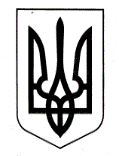 УКРАЇНАХАРКІВСЬКА ОБЛАСНА ДЕРЖАВНА АДМІНІСТРАЦІЯДЕПАРТАМЕНТ НАУКИ І ОСВІТИ НАКАЗПро реалізацію спільного проекту «Вчимося жити разом»                     у Харківській областіВідповідно до законів України «Про освіту», «Про загальну середню освіту», «Про дошкільну освіту», на виконання наказу Міністерства освіти і науки України від 11.01.2016 № 5 «Про затвердження плану заходів з реалізації спільного проекту «Вчимося жити разом», керуючись статтею 6 Закону України «Про місцеві державні адміністрації» НАКАЗУЮ:  1. Затвердити План заходів щодо реалізації спільного проекту «Вчимося жити разом» у Харківській області та забезпечити  його виконання (додаток 1). 2. Затвердити перелік базових дошкільних та загальноосвітніх навчальних закладів для реалізації спільного проекту «Вчимося жити разом» (додаток 2). 3. Управлінню освіти і науки Департаменту науки і освіти Харківської обласної державної адміністрації (Ігнатьєв В.В.):3.1. Направити перелік базових дошкільних та загальноосвітніх навчальних закладів для реалізації спільного проекту «Вчимося жити разом» на погодження до Міністерства освіти і науки України.Термін: до 15.02.20164. Комунальному вищому навчальному закладу «Харківська академія неперервної освіти» (Покроєва Л.Д.):4.1. Надати до Департаменту науки і освіти Харківської обласної державної адміністрації пропозиції для формування персонального складу регіональних тренерів з дошкільної, початкової та середньої освіти з методики викладання курсу «Вчимося жити разом» у дошкільних і загальноосвітніх навчальних закладах. Термін: до 15.03.20164.2. Забезпечити надання організаційно-методичної підтримки в проведенні проектних заходів.Термін: протягом 2016 року5. Контроль за виконанням цього наказу залишаю за собою.Директор Департаменту                                                               А.В. Бабічев3                                                       Додаток 1до наказу Департаменту науки і освітиХарківської обласної державної адміністраціївід 17.02.2016 № 60План заходівщодо реалізації спільного проекту «Вчимося жити разом» у Харківській області17.02.2016Харків№ 60№Назва заходуВідповідальні за виконанняСтрок виконання1Розробка та затвердження Плану заходів щодо реалізації спільного проекту «Вчимося жити разом» у Харківській областіДепартаменти науки і освіти Харківської обласної державної адміністраційЛютий 20162Інформування керівників місцевих органів управління освітою та навчальних закладів про реалізацію спільного проекту «Вчимося жити разом» відповідно до наказу Міністерства освіти і науки України від 11.01.2016 № 5 «Про затвердження плану заходів з реалізації спільного проекту «Вчимося жити разом»Департаменти науки і освіти Харківської обласної державної адміністраційДо 05.02.20163Визначення базових навчальних закладів для впровадження спільного проекту «Вчимося жити разом» (загальною кількістю 175 дошкільних та 210 загальноосвітніх навчальних закладів)Департаменти науки і освіти Харківської обласної державної адміністрацій КВНЗ «Харківська академія неперервної освіти» Місцеві органи управління освітоюДо 15.02.20164Затвердження переліку базових навчальних закладів для впровадження спільного проекту «Вчимося жити разом» та направлення його на погодження до Міністерства освіти і науки УкраїниДепартаменти науки і освіти Харківської обласної державної адміністраційДо 15.02.20165Проведення нарад керівників затверджених базових навчальних закладів з питань впровадження проектуДепартаменти науки і освіти Харківської обласної державної адміністрацій   КВНЗ «Харківська академія неперервної освіти»За потребою протягом 2016 року6Розміщення на веб - сторінках органів управління освітою, базових навчальних закладів банерів ресурсних порталів проекту www.autta.org.ua,    www.helte.org.ua  та www.wordshelp.com.uaДепартаменти науки і освіти Харківської обласної державної адміністрацій   КВНЗ «Харківська академія неперервної освіти» Місцеві органи управління освітою Базові навчальні закладівЛютий 20167Формування персонального складу регіональних тренерів  з  дошкільної,  початкової  та  середньої  освіти з методики викладання курсу «Вчимося жити разом» у дошкільних і загальноосвітніх навчальних закладахДепартаменти науки і освіти Харківської обласної державної адміністрацій КВНЗ «Харківська академія неперервної освіти» Місцеві органи управління освітоюДо 15.03.20168Підготовка регіональних тренерів для дошкільної, початкової і середньої освіти з методики викладання курсів «Вчимося жити разом» у дошкільних і загальноосвітніх навчальних закладахДепартаменти науки і освіти Харківської обласної державної адміністрацій КВНЗ «Харківська академія неперервної освіти»Квітень - серпень 20169Надання пропозицій до Міністерства освіти і науки України щодо формування системи мотиваційної підтримки вихователів і вчителів щодо проектної діяльності Департаменти науки і освіти Харківської обласної державної адміністрацій КВНЗ «Харківська академія неперервної ос Базові навчальні закладів віти»Лютий - травень 2016Лютий - травень 201610Підготовка вихователів і вчителів для викладання курсів «Вчимося жити разом» у дошкільних і загальноосвітніх навчальних закладах у визначеній кількостіДепартаменти науки і освіти Харківської обласної державної адміністрацій КВНЗ «Харківська академія неперервної освіти» Місцеві органи управління освітою Базові навчальні закладівТравень - серпень 201611Забезпечення розповсюдження за цільовим призначенням навчально-методичних комплектів у рамках проектуДепартаменти науки і освіти Харківської обласної державної адміністрацій   КВНЗ «Харківська академія неперервної освіти»Серпень - вересень 2016Серпень - вересень 201612Запровадження у дошкільних та загальноосвітніх навчальних закладах курсів «Вчимося жити разом» відповідно до розроблених рекомендаційДепартаменти науки і освіти Харківської обласної державної адміністрацій   КВНЗ «Харківська академія неперервної освіти» Місцеві органи управління освітою Базові навчальні закладів2016/2017 навчальний рік2016/2017 навчальний рік13Участь у моніторингу навчальних закладів щодо кількісних і якісних показників впровадження курсів «Вчимося жити разом» у дошкільних і загальноосвітніх навчальних закладахДепартаменти науки і освіти Харківської обласної державної адміністрацій   КВНЗ «Харківська академія неперервної освіти» Базові навчальні закладів2016/2017 навчальний рік2016/2017 навчальний рік14Участь у проведенні спеціального дослідження щодо впливу впровадження проекту на знання, ставлення і поведінкові навички дітей та підлітківДепартаменти науки і освіти Харківської обласної державної адміністрацій   КВНЗ «Харківська академія неперервної освіти» Місцеві органи управління освітою Базові навчальні закладівтравень 2016,грудень 2016травень 2016,грудень 201615Висвітлення ходу реалізації проекту в засобах масової інформації, на сайтах органів управління освітою, базових навчальних закладівДепартаменти науки і освіти Харківської обласної державної адміністрацій    КВНЗ «Харківська академія неперервної освіти» Місцеві органи управління освітою Базові навчальні закладівПротягом реалізації проектуПротягом реалізації проекту16Участь у Всеукраїнській підсумковій конференції з питань виконання завдань проектних заходів. Відзначення найкращого досвіду. Департаменти науки і освіти Харківської обласної державної адміністрацій   КВНЗ «Харківська академія неперервної освіти» Місцеві органи управління освітою Базові навчальні закладівГрудень 2016